RESENSIEGRAAD 10 HUISTAALTAAK:     ........................DATUM:........................KWARTAAL:...................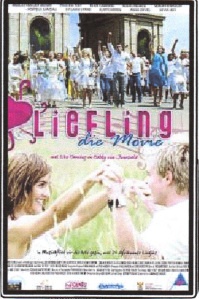 Liefling, Jy is seker nie regtig ernstig nie, of is jy?    Amalia UysEk sal die ys breek met die eerste fliekresensie!Die film begin met ‘n pragtige weergawe van Kinders van die Wind en ek het in my stoeltjie reggeskuif vir iets besonders, net om in die volgende toneel wreed na die werklikheid teruggeruk te word toe die openingstoneel ‘n eksakte Afrikaanse weergawe is van die openingstoneel van High School Musical 3.Die storie is niks nuuts nie. Jan, aka Bobby van Jaarsveld, aka Troy, raak verlief op die donkerkop Liefling, aka Lika Berning, aka Gabriella, terwyl die blonde feeks/rykmansdogter Madelein, aka Marlee van der Merwe ,aka Sharpei en haar twee skoothondjievriendinne,  die wêreld vir almal versuur.Die akteurs: Bobby van Jaarsveld is al te skattig en pragtig om na te kyk, maar Lika Berning se toneelspel het my nie oortuig nie. Die feeks se sangstem het verras. Tannie Carike het my laat skater met ‘n flitstoneeltjie of twee, maar hulle kon gerus vir ou Skoert Darren uitgelos het.Die agtergrond: Die Hartbeespoort omgewing waar die verfilming gedoen is is beeldskoon, maar dit was bietjie irriterend dat die regisseur ‘n beeld van Toskaanse straatjies probeer skep het in ‘n Suid-Afrikaanse omgewing met sommige van die liedjies.Die musiek en choreografie: Daar is ‘n paar liedjies wat werklik mooi is, soos bv. Jakkie Louw en Kevin Leo se weergawe van Voshaarnooi, maar die choreografie is oordrewe en daar was ‘n paar tonele waar ek gedink het: NEE! Jy’s nie ernstig nie!Sal ek die fliek aanbeveel? Nah…TRANSAKSIONELE TEKS: RESENSIETRANSAKSIONELE TEKS: RESENSIEDefinisieInstruksies 180 – 200 woordeDoelOm as resensent ‘n film, boek, restaurant, toneelstuk, ens. objektief te beoordeel en sinvolle aanbevelings te maak oor die geslaagdheid van die onderwerp.Opdrag Skryf  ‘n resensie oor ‘n  film wat jy onlangs gesien het en doen ‘n resensie in opdrag van jou redakteur van die plaaslike koerant daaroor.Kenmerke en KonvensiesGee individuele respons en toepaslike feiteDie inhoud moet die leser oorreed, positief of negatiefDie titel moet ‘n opsomming gee van die resensent se opinieDie slotparagraaf gee die resensent selaaste indrukke/samevatting en aanbeveling van die produk.TeksstruktuurOm ‘n mate van objektiwiteit te handhaaf word die teks gewoonlik in die derde persoon geskryf.Tydsduur40 minuteBeplanning, navorsing en organiseringBeplanning: Kopkaart of puntgewyse beplanningOrganisering:  die kronologiese organisering van die inligting.Navorsing:  Doen navorsing oor die feitlike aspekte.Maak seker dat jy figuurlike taal in jou skryfstuk l gebruik.Handig jou beplanning EN rofwerk ook in.AssesseringNasionale Rubriek (Aangeheg)Totaal25 punte